В поисковой строке браузера написать ПФР личный кабинет – ссылка https//es.pfrf.ru/login/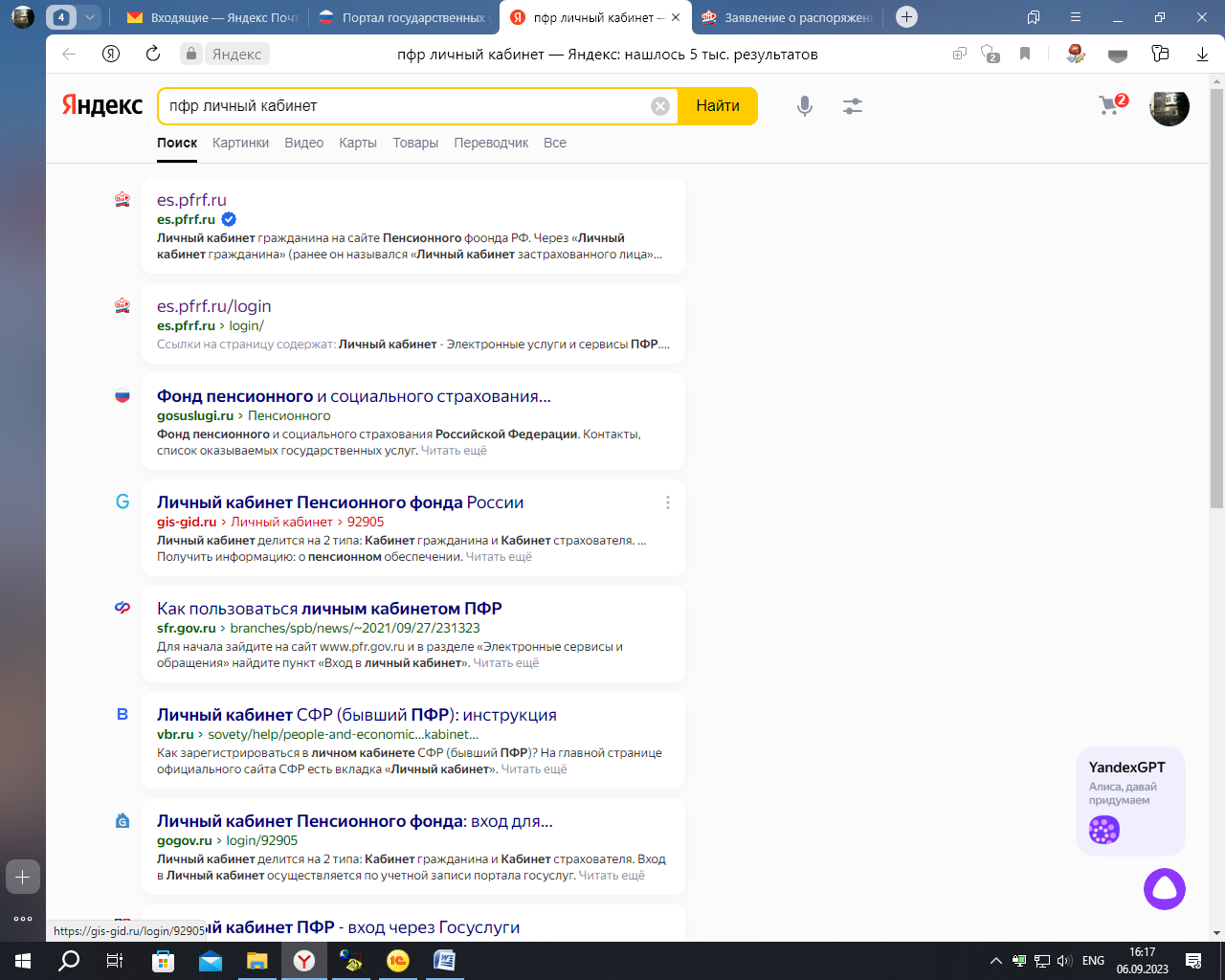 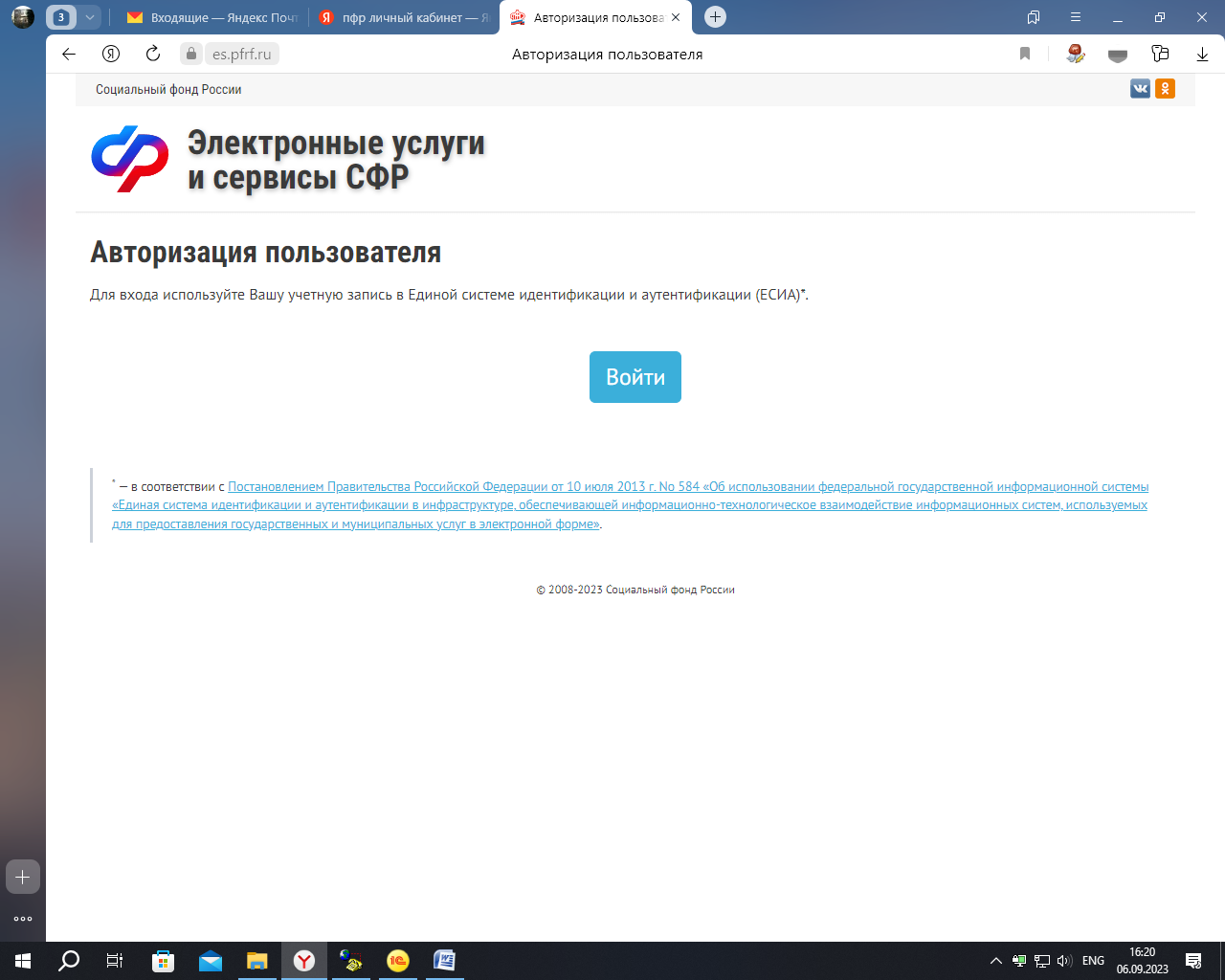 «Войти» с помощью учетной записи в ЕСИА (госулуга)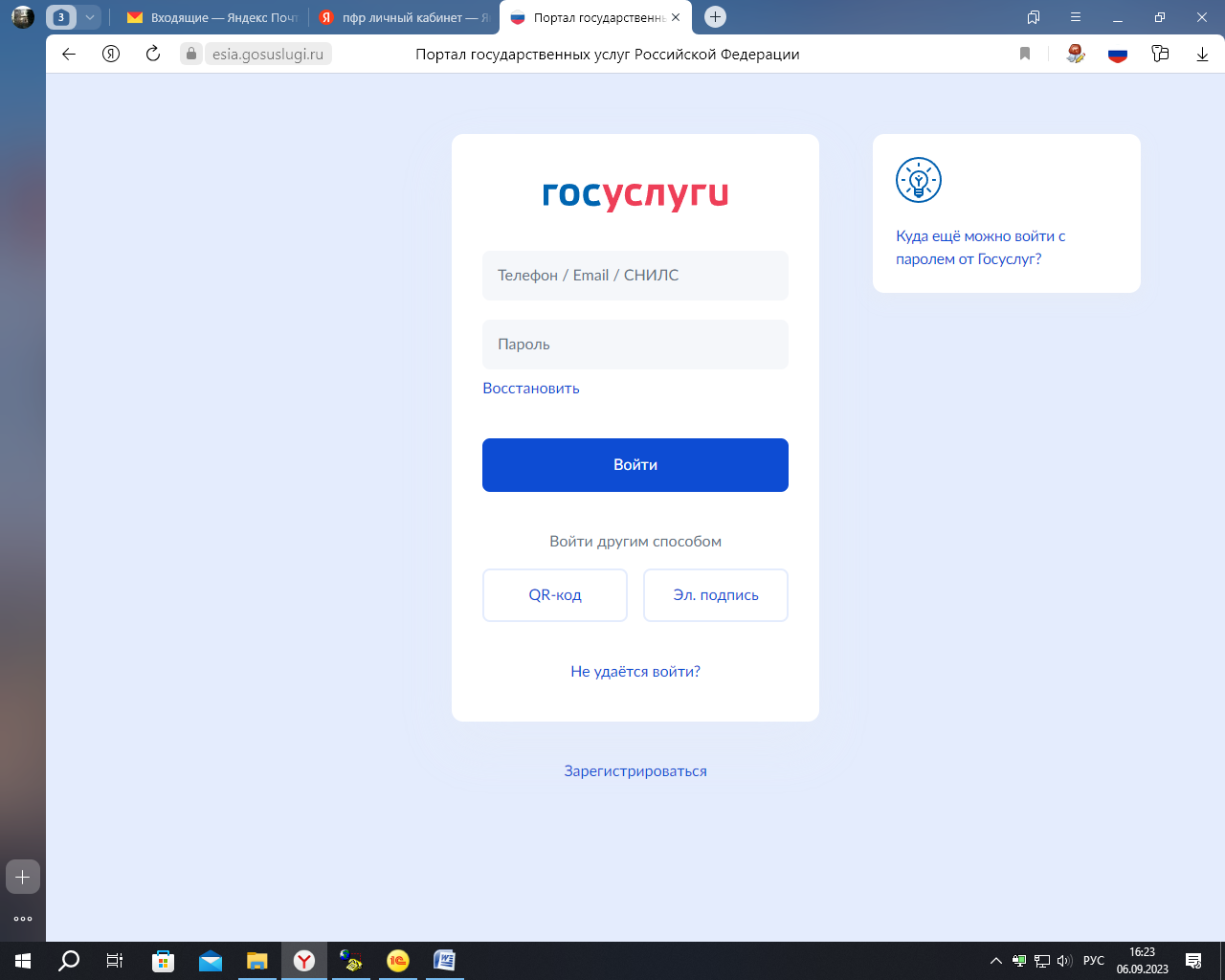 Заходите в личный кабинет гражданина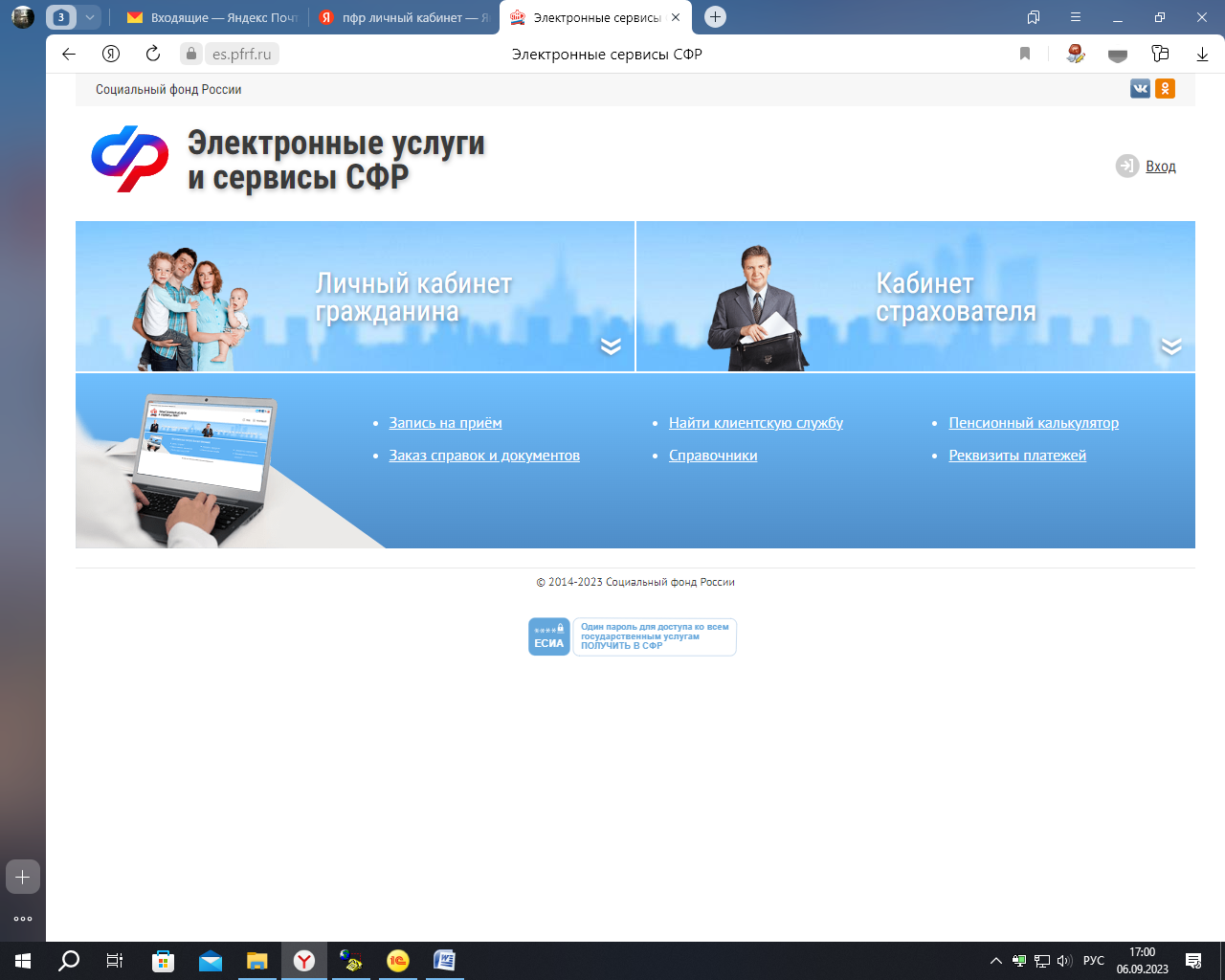 находите пункт «Материнский (семейный) капитал – МСК,- о распоряжении средствами МСК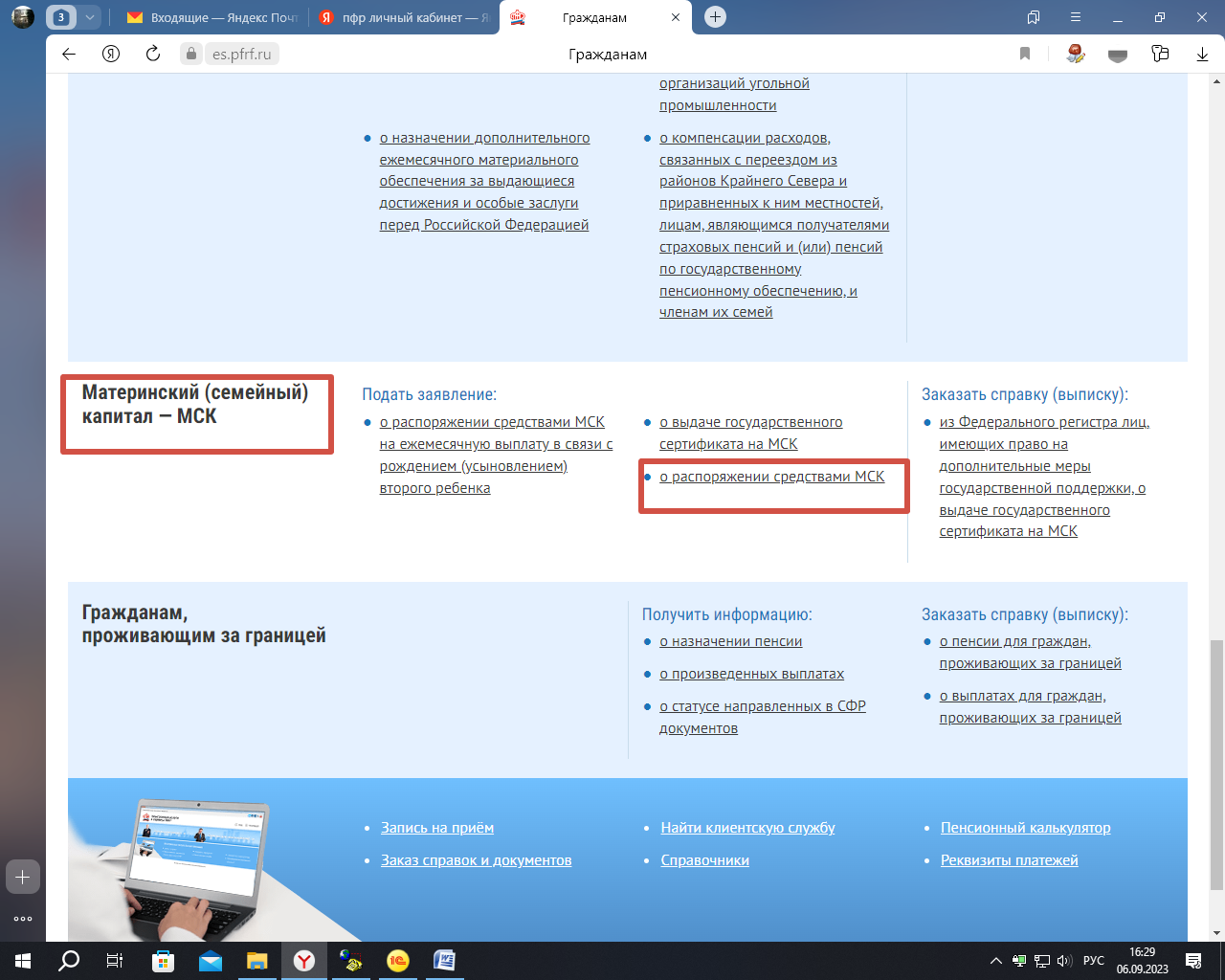 1 пункт - Данные заявителяДанные подтягиваются из вашей учетной записи на госуслуге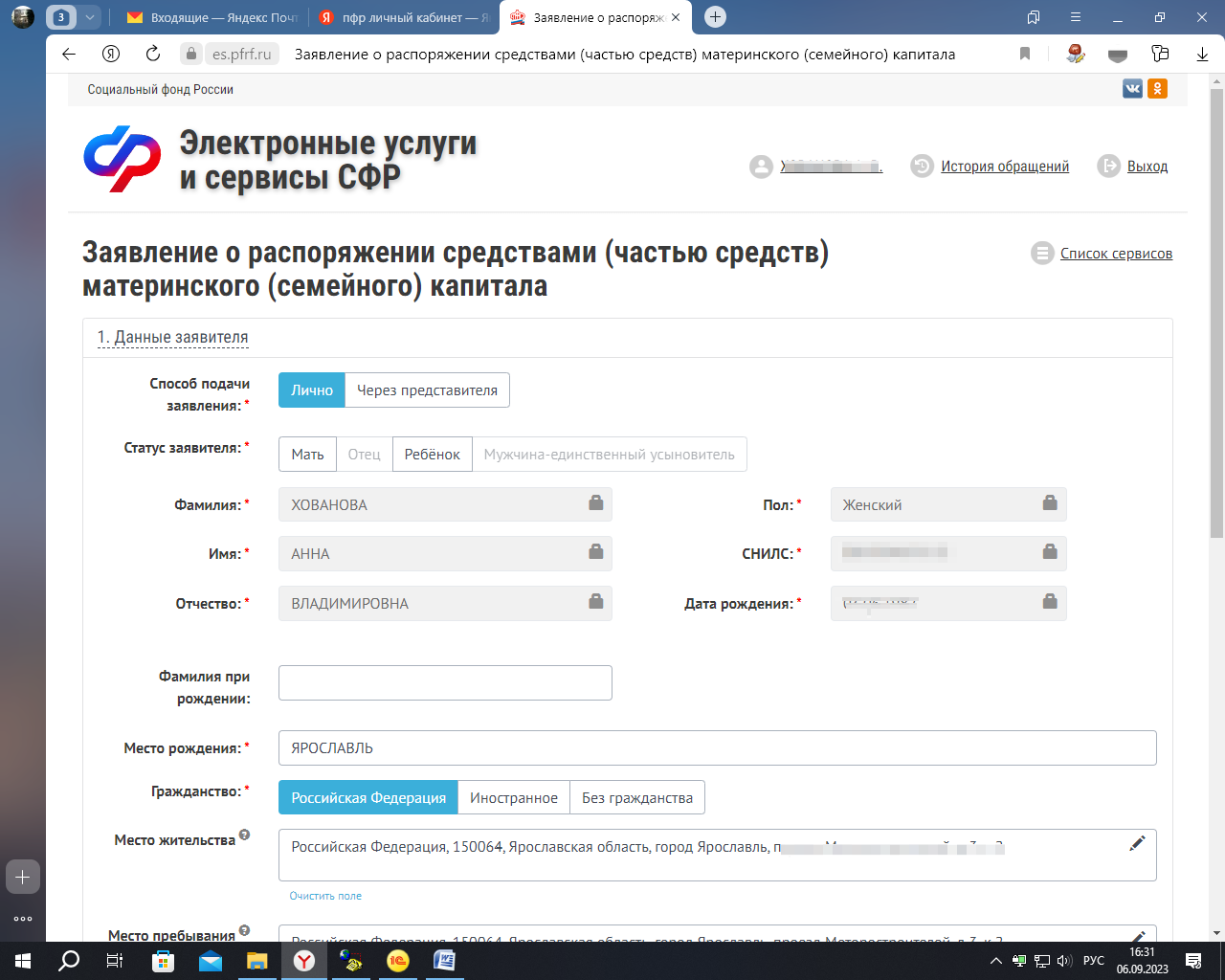 2 пункт – Данные о распоряжении  средствами МСКЗаполняете пустые строки, информацию берёте из дополнительного соглашения, которое получили в бухгалтерии детского сада!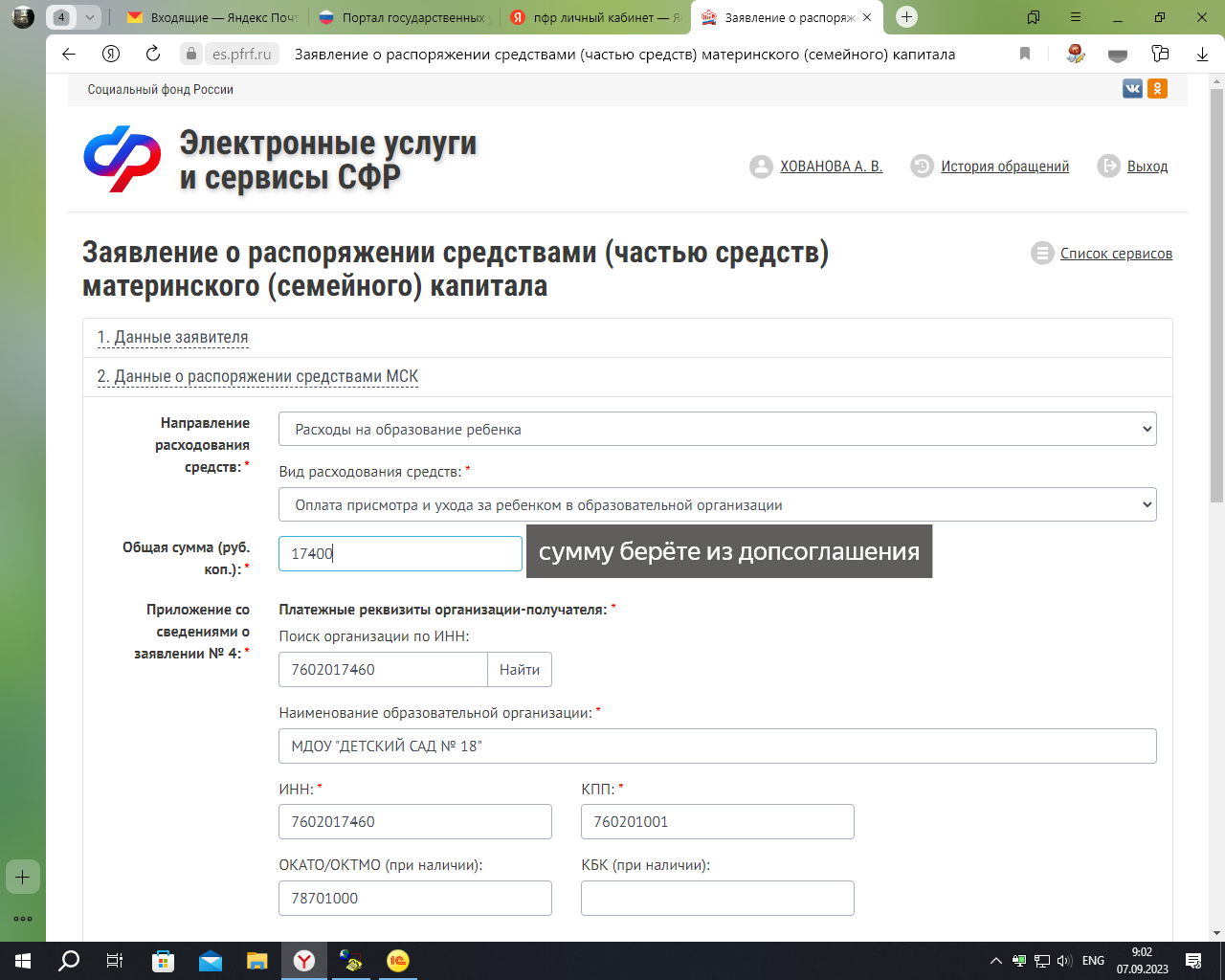 Реквизиты для перечисления – указаны в доп.соглашении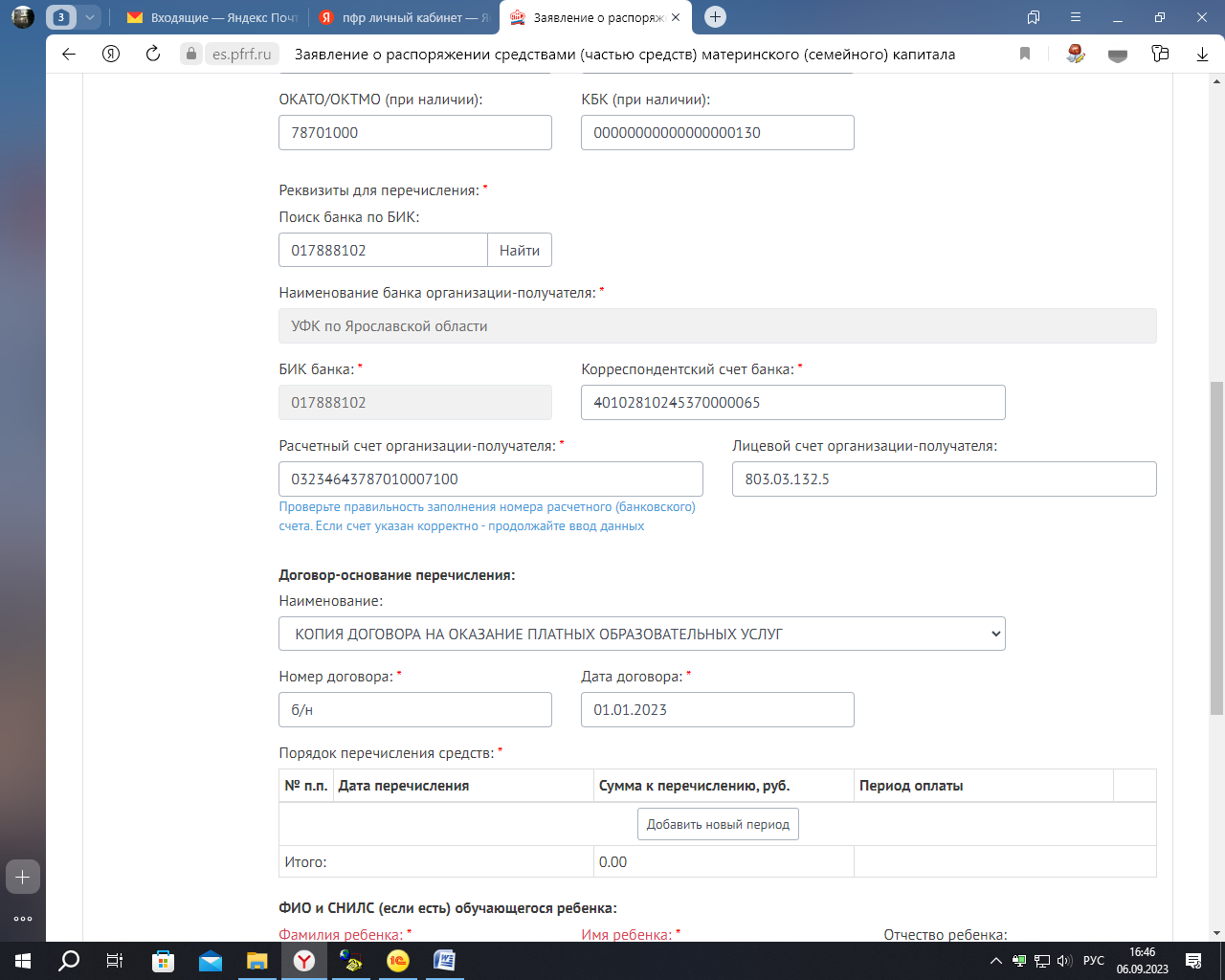 Дата перечисления, сумма к перечислению и период оплаты  – указаны в доп.соглашении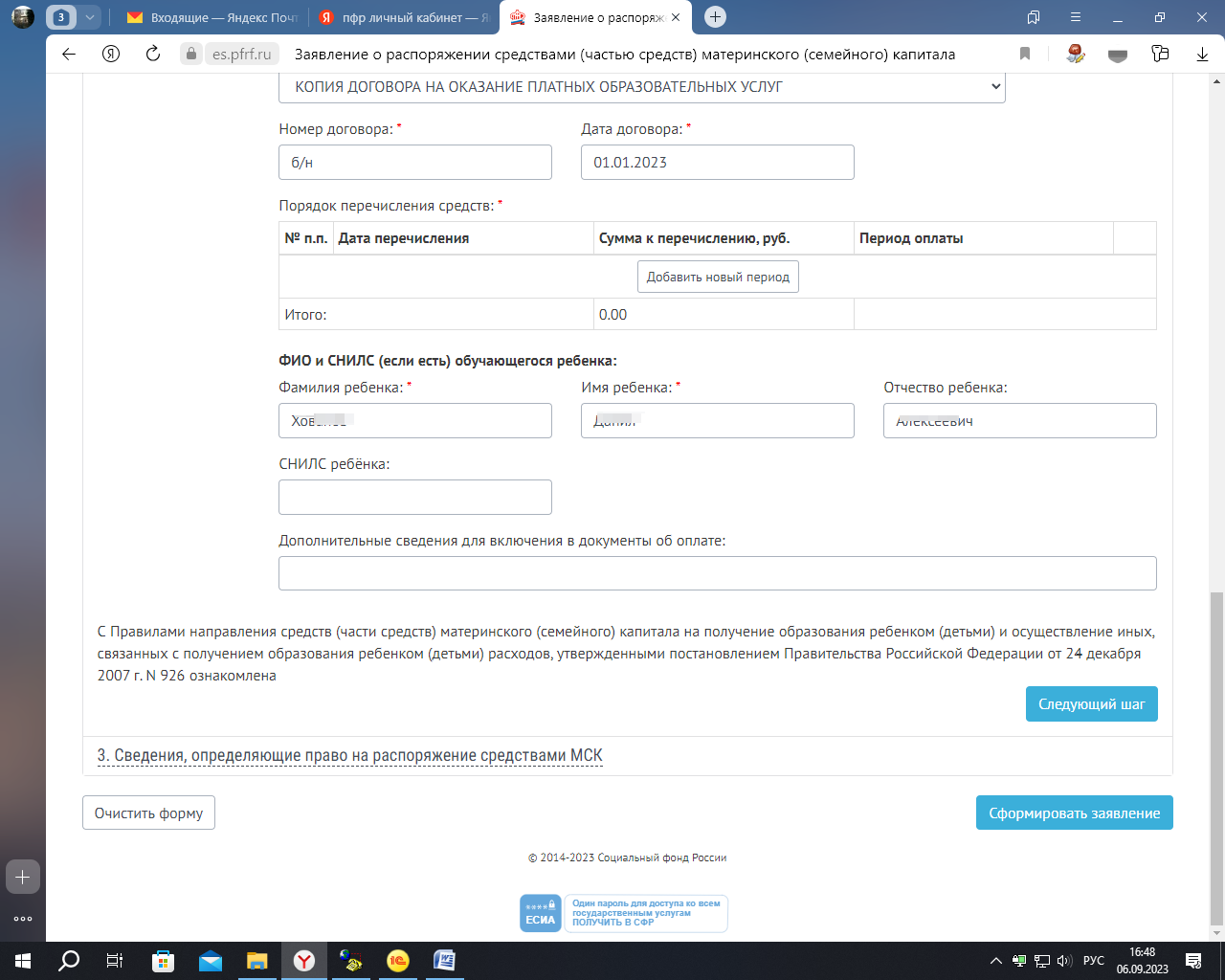 3 пункт – Сведения, определяющее право на распоряжение средствами МСК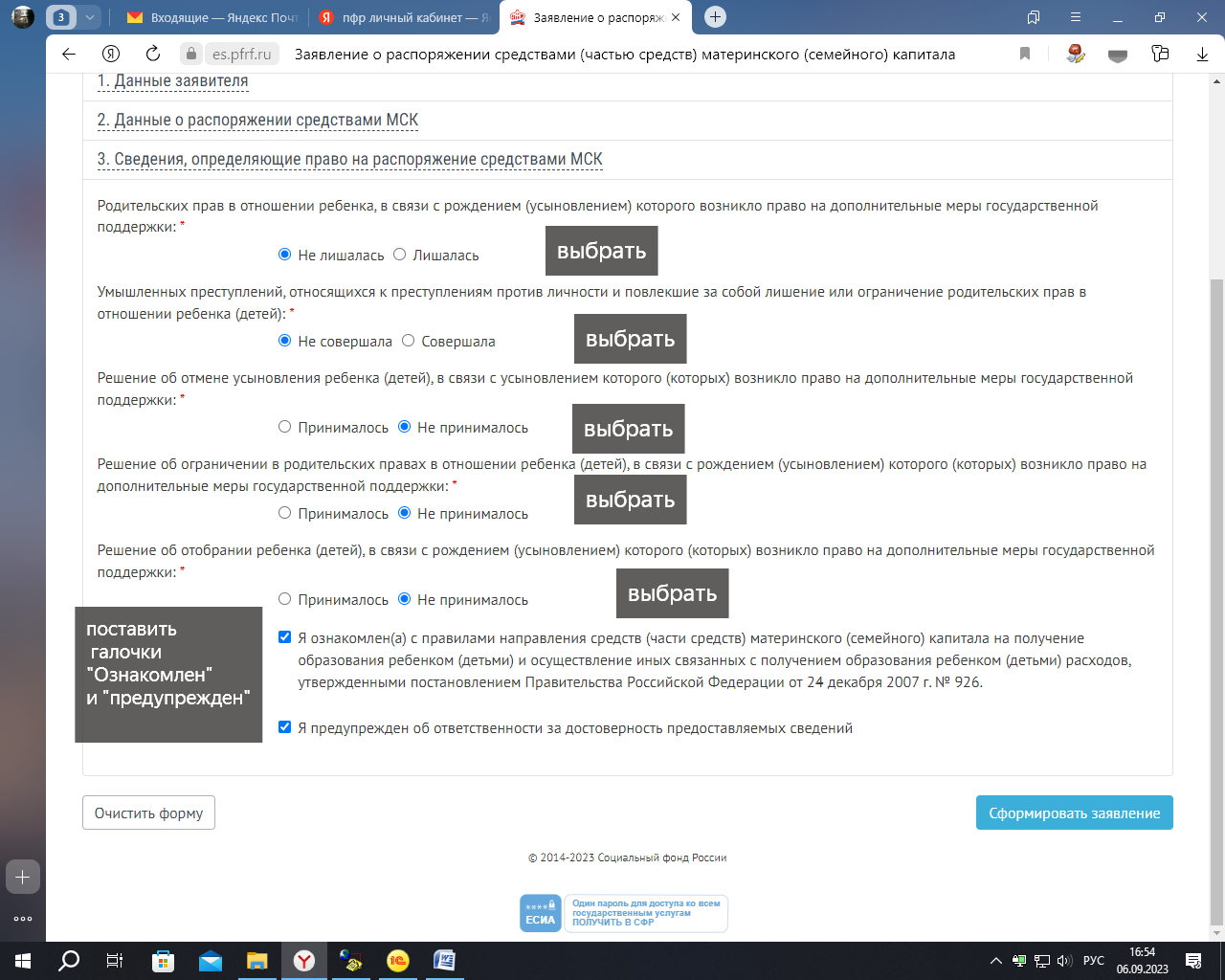 После заполнения всех данных  - сформировать заявление и отправить 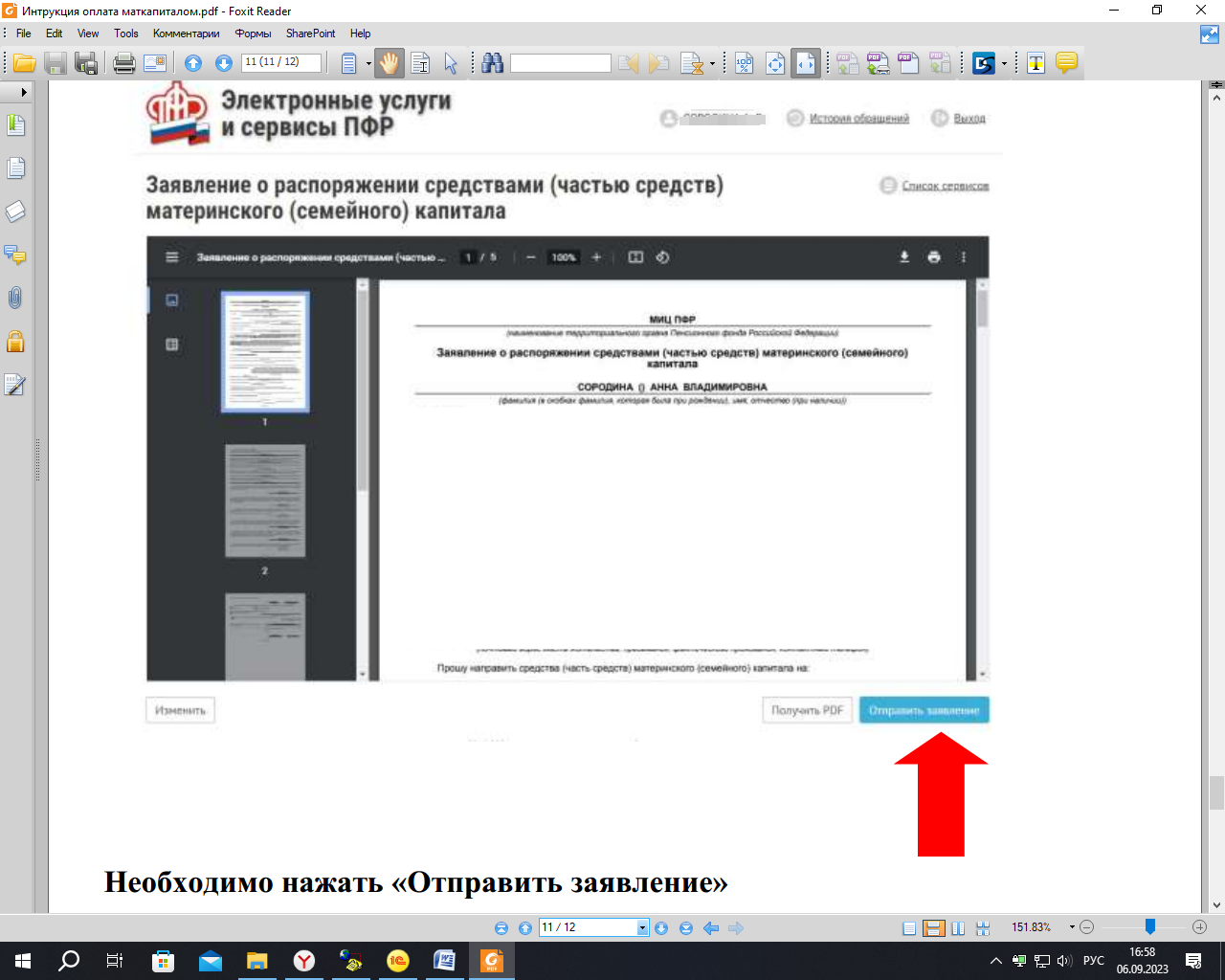 